Modulo AAl Dirigente Scolasticodell’IC CattolicaDOMANDA/DICHIARAZIONE DI PARTECIPAZIONE ALLA SELEZIONE DI PERSONALE INTERNO PER LA COSTITUZIONE, MEDIANTE PROCEDURA COMPARATIVA DEI CURRICULA, DI UNA GRADUATORIA DI ESPERTI FORMATORI PER I SEGUENTI MODULI: Google workspace (G-Suite) – baseGoogle workspace (G-Suite) e app per la didattica – avanzato Coding Tinkering - tecnologia e creativitàIl/La sottoscritto/a____________________________________________________________________________nat_ a __________________________________________________ (_____) il ____/____/_______,C.F. __________________________________ Cell_______________________  Tel. ________________ e-mail __________________________________ a cui inviare le comunicazioni relative alla selezione, in servizio c/o l’I.C. Cattolica in qualità di ___________________________________________ a T.I./T.D.CHIEDEdi partecipare alla selezione per l’inserimento nella graduatoria degli esperti interni per corsi di formazione in   Google workspace (G-Suite) – base; 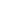    Google workspace (G-Suite) e app per la didattica – avanzato; 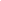 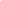    Coding; 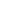    Tinkering - tecnologia e creatività.A tal fineDICHIARAai sensi e per gli effetti degli artt. 46 e 76 del dPR 445/2000 e ss.mm.ii., consapevole della responsabilità e delle conseguenze civili e penali previste in caso di rilascio di dichiarazioni false e mendaci e/o di formazione di atti e documenti falsi e uso degli stessi, di:essere in possesso della cittadinanza italiana o di uno degli Stati membri dell’Unione europea;godere dei diritti civili e politici; non aver riportato condanne penali e non essere destinatario di provvedimenti che riguardano l’applicazione di misure di prevenzione, di decisioni civili e di provvedimenti amministrativi iscritti nel casellario giudiziale;non essere a conoscenza di essere sottoposto a procedimenti penali;essere in possesso dei requisiti previsti dall’avviso di selezione;aver preso visione dell’Avviso di selezione in oggetto e di approvarne senza riserva ogni contenuto;di essere in possesso del seguente titolo di accesso:Laurea magistrale in ………………….., conseguita presso ____________________________________ _________________________________ il _______________ con la seguente votazione _______________;di essere in possesso dei titoli culturali e professionali e di servizio indicati nel curriculum vitae allegato alla presente istanza;di essere disponibile ad adeguare il proprio orario in base alle esigenze effettive del progetto.dichiara inoltre di essere in possesso dei sotto elencati titoli culturali e professionali e di servizioAllega alla presente:• Copia fotostatica del Documento d'identità;• Curriculum vitae in formato europeo contenente i dati relativi ai requisiti culturali e professionali richiesti, nonché tutti i titoli validi secondo i parametri di aggiudicazione previsti nell’Avviso di selezione.Data____________ 						Firma ___________________________TRATTAMENTO DATI PERSONALIIl/La sottoscritto/a consente il trattamento dei propri dati personali, anche con l’ausilio di mezzi informatici e telematici, ai sensi del GDPR 2016/679 e d.lgs 196/2003, per le esigenze e le finalità dell'incarico di cui alla presente domanda.Data____________ 						Firma ___________________________TITOLI CULTURALI/SERVIZIORiservato all’ufficio1A. Titoli di studio: dottorato di ricerca, altro diploma di laurea, master universitari di I e/o II livello, specializzazioni, certificazioni competenze specifiche (1 punto per titolo max 10 punti)– dottorato di ricerca in ______________________________________conseguito il _____________ c/o _____________________________con la votazione __________________________________________- diploma di laurea magistrale in _______________________________conseguito il _____________c/o______________________________con la votazione __________________________________________- Master universitario in ______________________________ di I / II livello conseguito conseguito il _____________ c/o _________________Altri titoli ….. indicare:____________________________________________________________________________________________________________________________________________2A. Attestati di partecipazione ad attività formative inerenti agli argomenti oggetto della formazione per cui si concorre della durata di almeno 10 ore (0,5 punti per attestato, max 5 punti)Per ogni attestato indicare: l’ente che lo ha rilasciato, il titolo, la durata____________________________________________________________________________________________________________________________________________B. Esperienze  professionaliPer ogni servizio/esperienza dichiarati dovrà essere indicato: l’Ente/Istituzione Scolastica committente, l’oggetto e gli estremi dell’incarico/contratto, la tipologia di attività svolta, la durata (data di inizio, termine e n. ore). Nel caso in cui le informazioni non siano sufficienti per valutare il servizio/esperienza, non sarà attribuito nessun punteggio.1B. Esperienze maturate come docente/esperto nella formazione della durata di almeno 10 ore (4 punti per ogni esperienza, max 20 punti)____________________________________________________________________________________________________________________________________________2B. Esperienze maturate come relatore/formatore in corsi di in corsi di formazione rivolti a docenti/personale ATA dell’Istituto di appartenenza della durata di almeno 4 ore (2 punti per ogni esperienza, max 10 punti).____________________________________________________________________________________________________________________________________________3B. Esperienze maturate come relatore/formatore in corsi di formazione/convegni/seminari attinenti alla tematica del presente avviso rivolti ai docenti o personale di altri Enti pubblici/privati della durata di almeno 4 ore(2 punti per ogni esperienza, max 10 punti)____________________________________________________________________________________________________________________________________________4B. Esperienze maturate come docente Animatore Digitale presso Istituzioni scolastiche(1 punto per ogni anno, max 5 punti)__________________________________________________________________________________________________________________________________________________________________________________________________________________5B. Esperienze maturate come componente del Team per l’innovazione digitale dell’Istituto scolastico di appartenenza(1 punto per ogni anno, max 5 punti)__________________________________________________________________________________________________________________________________________________________________________________________________________________C. Anzianità di servizio1C. Per ogni anno di servizio presso l’Istituto Comprensivo di Cattolica (1 punto per ogni anno, max 10 punti)n. ______ anni di servizio continuativi/non continuativi prestati presso l’IC di CattolicaD. Pubblicazioni attinenti al settore di pertinenza1D. Pubblicazioni articoli n. 1 punto per ogni articolo max 4 punti.Per ogni articolo indicare il quotidiano/rivista/altro sul quale è stato pubblicato, il titolo e la data:1.  titolo ___________________________________ pubblicato il _____________2. titolo ___________________________________ pubblicato il _____________3. titolo ___________________________________ pubblicato il _____________4. titolo ___________________________________ pubblicato il _____________5. titolo ___________________________________ pubblicato il _____________2D. Pubblicazione libri n. 3 punti per ogni libro max 6 puntiPer ogni libro indicare: il titolo, la casa editrice, l’anno di pubblicazione1. ___________________________________pubblicato il ___________________2. ___________________________________pubblicato il ___________________3. ___________________________________pubblicato il ___________________